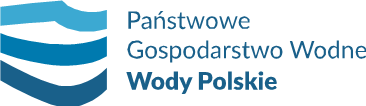 Załącznik nr 5 do SWZ(składany na wezwanie Zamawiającego)……………………………………nazwa i adres WykonawcyOŚWIADCZENIEskładane na podstawie art. 108 ust. 1 pkt. 5 ustawy z dnia 11 września 2019r. - Prawo zamówień publicznych (Dz. U. z 2019r. poz. 2019 z późn. zm.)
W związku z ubieganiem się o udzielenie zamówienia pn.: „Usługi serwisowe i konserwacyjne telewizji przemysłowej oraz systemu alarmowania i ostrzegania SW Włocławek - RZGW Warszawa, w podziale na 2 części” w części nr ….. pn.     …………………………………………. oświadczam, że:* nie należę do żadnej grupy kapitałowej w rozumieniu ustawy z dnia 
16 lutego 2007r. o ochronie konkurencji i konsumentów * nie należę do tej samej grupy kapitałowej co Wykonawcy, którzy złożyli odrębne oferty w niniejszym postępowaniu* należę do tej samej grupy kapitałowej co następujący Wykonawcy, którzy złożyli odrębne oferty w niniejszym postępowaniu:……………………………………………………………………………………………………………………………………………………………….W załączeniu przekazuję dokumenty lub informacje potwierdzające przygotowanie oferty niezależnie od innego wykonawcy należącego do tej samej grupy kapitałowej* niepotrzebne skreślić lub usunąć.............................................................(data i podpis upełnomocnionego przedstawiciela Wykonawcy)[dokument należy sporządzić w postaci elektronicznej i podpisać kwalifikowanym podpisem elektronicznym, podpisem zaufanym lub podpisem osobistym osoby/osób uprawnionej/-ych do reprezentacji Wykonawcy]